9.12.20.Тема: Практическое  занятие №8.Определение удельного сопротивления  проводников.Цель работы: Познакомиться с определением удельного электрического сопротивления материала.Оборудование: 1)Отрезок металлического проводника для измерения удельного сопротивления 2) Реостат.Ход работы1.Удельное электрическое сопротивление  ρ- есть основная электрическая характеристика, т.к. она позволяет оценить сопротивление, оказываемое материалом при протекании через него электрического тока.    2.Чем меньше ρ, тем лучше проводниковый материал, т.к. он в большей мере   способен проводить электрический ток.3.Удельное электросопротивление ρ определяется из формулы хорошо известной в электротехнике: ρ — удельное сопротивление проводника, 𝑙 — длина проводника(м), 𝑆 — площадь его поперечного сечения(мм²), —общее сопротивление проводника;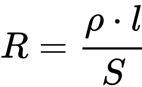 Общее сопротивление проводника находят непосредственно измерением, а величину удельного электросопротивления находят по формуле: Удельное электросопротивление меди ρмедь=0,0175г/см3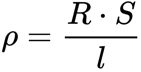 Удельное электросопротивление алюминияρалюминий=0,027г/см3Эти значения показывают, что медь лучше проводит ток чем алюминий.4.Для определения удельного электросопротивления используют образец: 6.Удельное электросопротивление зависит от температуры и определяется по формуле:ρt=ρ0 [1+ α(t-t0)], где ρt—удельное электросопротивление при температуре; ρt— удельное электросопротивление при начальной температуре 0°С, 20°С, α-температурный коэффициент удельного сопротивления при начальной температуре; t—заданная температура в°С; t0—начальная температура в°С; С повышением температуры удельное электросопротивление возрастает.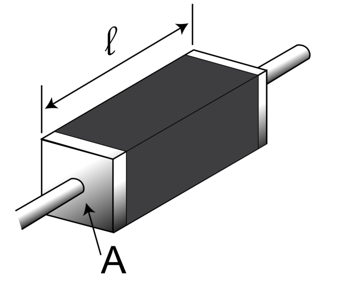 7.Вывод:Вопросы:1.Написать формулы для определения общего и удельного сопротивления проводника.2.Как зависит значение проводимости от уд. сопротивления проводника?3.Как зависит значение проводимости от температуры?Практическое занятие выполнить на листах А 4 со штампами, рисунки  можно выполнить от руки или приклеить.               Срок сдачи: 11.12.2020.               Выполненные задания присылать на электронную          почту:dubinina20191608@yandex.ru 